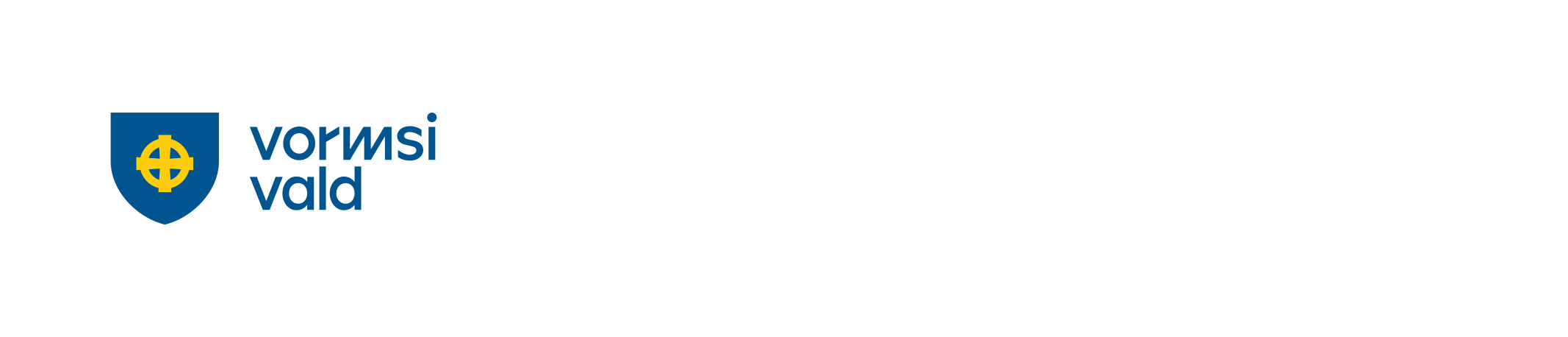 VORMSI  VALLAVALITSUSKORRALDUS Hullo 	 	 	 	 	 	 	 	19. september 2023 nr  81Vormsi valla sotsiaalhoolekandelise abi andmise korraga seotud vormide kinnitamineVõttes aluseks kohaliku omavalitsuse korralduse seaduse § 30 lõike 1 punkti 2,  annab Vormsi Vallavalitsus korralduse:1. Kinnitada järgmised sotsiaalhoolekandelise abi andmise korraga seotud vormid:
1.1 Lisa 1 Sotsiaalteenuste taotlus;
1.2. Lisa 2 Sissetulekust sõltuvate sotsiaaltoetuste taotlus2. Korraldus jõustub teatavakstegemisest. 3. Käesolevat korraldust on õigus vaidlustada 30 päeva jooksul, arvates päevast, millal vaiet esitama õigustatud isik korraldusest teada sai või oleks pidanud teada saama, esitades vaide Vormsi Vallavalitsusele haldusmenetluse seadusega vaidemenetlusele kehtestatud korras. Korralduse peale on kaebeõigusega isikul õigus esitada kaebus Tallinna Halduskohtule halduskohtumenetluse seadustiku §-s 46 sätestatud tähtaegadel ja halduskohtumenetluse seadustikus sätestatud korras.  (allkirjastatud digitaalselt) 	 	 	 	 	 (allkirjastatud digitaalselt) Maris Jõgeva						Cariina Pähk
 vallavanem  						vallasekretär